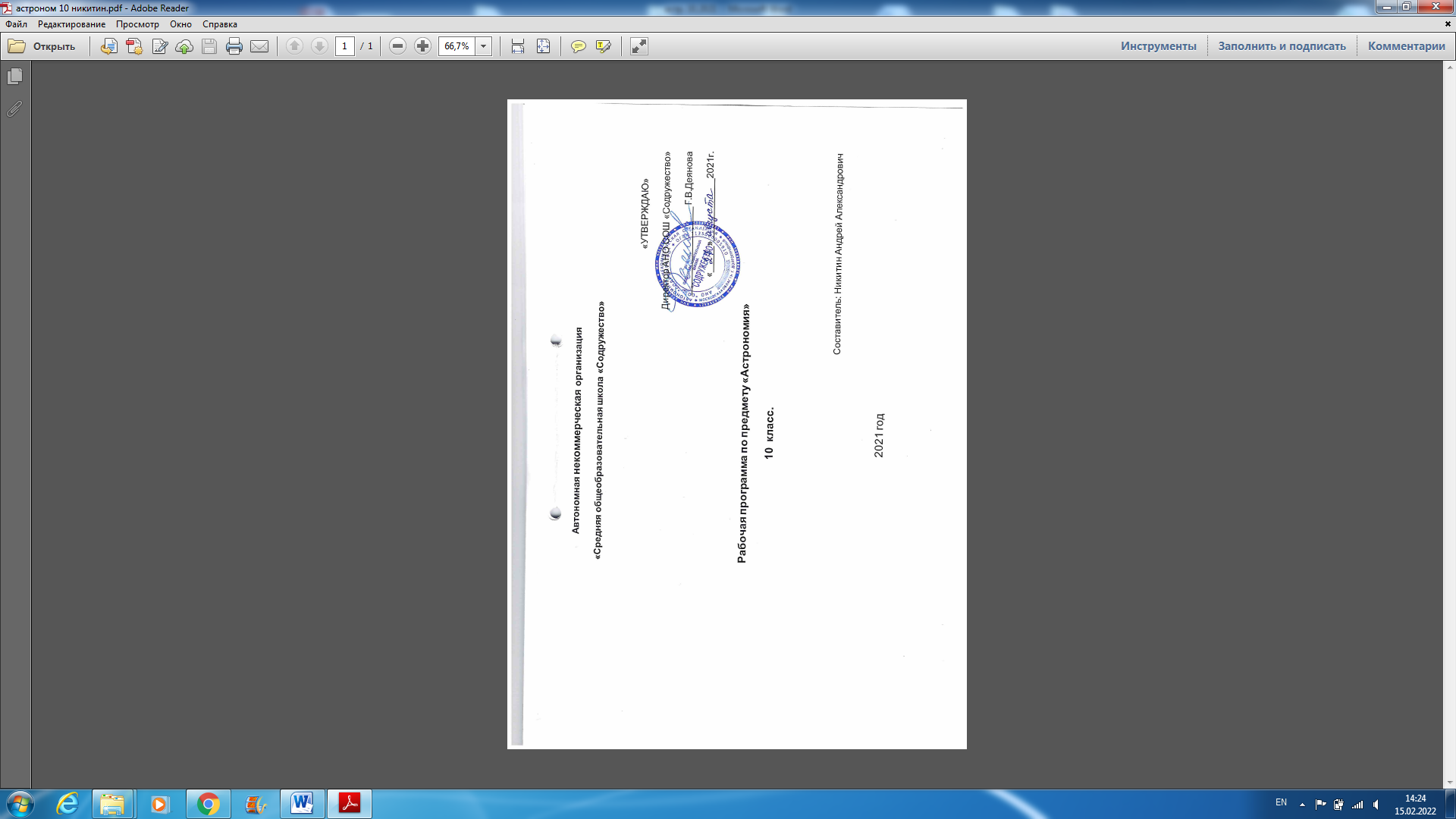 Рабочая программа по астрономии составлена в соответствии с требованиями Федерального государственного образовательного стандарта среднего общего образования; требованиями к результатам освоения основной образовательной программы; примерной программы средней (полной) общеобразовательной школы и на основе авторской программы учебного предмета АСТРОНОМИЯ 11 класс. (авторы программы Б.А. Воронцов-Вельяминов, Е.К. Страут, М.: Дрофа, 2018г.Согласно учебному плану предмет астрономия относится к области естественных наук и на его изучение в 11 классе отводится 33 часа, из расчета 1 час в неделю, что соответствует учебному плану школы.  Учебник «Астрономия. 11 класс» (авторы  Б. А. Воронцов-Вельяминов, Е. К. Страут)  для общеобразовательных учреждений, входящий в состав УМК по астрономии для 11 класса, рекомендован Министерством образования Российской Федерации (Приказ Минобрнауки России 19 декабря 2012 г. № 1067  «Об утверждении федеральных перечней учебников, рекомендованных (допущенных) к использованию в образовательном процессе в образовательных учреждениях, реализующих образовательные программы общего образования и имеющих государственную аккредитацию.       Планируемые результаты изучения курса астрономииЛичностные результаты:формирование умения управлять своей познавательной деятельностью, ответственное отношение к учению, готовность и способность к саморазвитию и самообразованию, а также осознанному построению индивидуальной образовательной деятельности на основе устойчивых познавательных интересов;формирование познавательной и информационной культуры, в том числе навыков самостоятельной работы с книгами и техническими средствами информационных технологий;формирование убежденности в возможности познания законов природы и их использования на благо развития человеческой цивилизации;формирование умения находить адекватные способы поведения, взаимодействия и сотрудничества в процессе учебной и внеурочной деятельности, проявлять уважительное отношение к мнению оппонента в ходе обсуждения спорных проблем науки.Метапредметные результаты:Метапредметные результаты, включают освоенные обучающимися межпредметные понятия и универсальные учебные действия (регулятивные, познавательные, коммуникативные).Межпредметные понятияУсловием формирования межпредметных понятий, например таких как система, факт, закономерность, феномен, анализ, синтезявляется овладение обучающимися основами читательской компетенции, приобретение навыков работы с информацией, участие  в проектной деятельности. В основной школе на всех предметах будет продолжена работа по формированию и развитию основ читательской компетенции. Обучающиеся овладеют чтением как средством осуществления своих дальнейших планов: продолжения образования и самообразования, осознанного планирования своего актуального и перспективного круга чтения, в том числе досугового, подготовки к трудовой и социальной деятельности. У выпускников будет сформирована потребность в систематическом чтении как средстве познания мира и себя в этом мире, гармонизации отношений человека и общества, создании образа «потребного будущего».При изучении учебных предметов обучающиеся усовершенствуют приобретённые на первомуровне навыки работы с информацией и пополнят их. Они смогут работать с текстами, преобразовывать и интерпретировать содержащуюся в них информацию, в том числе:• систематизировать, сопоставлять, анализировать, обобщать и интерпретировать информацию, содержащуюся в готовых информационных объектах;• выделять главную и избыточную информацию, выполнять смысловое свёртывание выделенных фактов, мыслей; представлять информацию в сжатой словесной форме (в виде плана или тезисов) и в наглядно-символической форме (в виде таблиц, графических схем и диаграмм, карт понятий — концептуальных диаграмм, опорных конспектов);• заполнять и дополнять таблицы, схемы, диаграммы, тексты.В ходе изучения всех учебных предметов обучающиеся приобретут опыт проектной деятельности как особой формы учебной работы, способствующей воспитанию самостоятельности, инициативности, ответственности, повышению мотивации и эффективности учебной деятельности; в ходе реализации исходного замысла на практическом уровне овладеют умением выбирать адекватные стоящей задаче средства, принимать решения, в том числе и в ситуациях неопределённости. Они получат возможность развить способность к разработке нескольких вариантов решений, к поиску нестандартных решений, поиску и осуществлению наиболее приемлемого решения.Перечень ключевых межпредметных понятий определяется в ходе разработки основной образовательной программы основного общего образования образовательной организации в зависимости от материально-технического оснащения, кадрового потенциала, используемых методов работы и образовательных технологий.В соответствии ФГОС ООО выделяются три группы универсальных учебных действий: регулятивные, познавательные, коммуникативные.Регулятивные УУДУмение самостоятельно определять цели обучения, ставить и формулировать новые задачи в учебе и познавательной деятельности, развивать мотивы и интересы своей познавательной деятельности. Обучающийся сможет:анализировать существующие и планировать будущие образовательные результаты;идентифицировать собственные проблемы и определять главную проблему;выдвигать версии решения проблемы, формулировать гипотезы, предвосхищать конечный результат;ставить цель деятельности на основе определенной проблемы и существующих возможностей;формулировать учебные задачи как шаги достижения поставленной цели деятельности;обосновывать целевые ориентиры и приоритеты ссылками на ценности, указывая и обосновывая логическую последовательность шагов.Умение самостоятельно планировать пути достижения целей, в том числе альтернативные, осознанно выбирать наиболее эффективные способы решения учебных и познавательных задач. Обучающийся сможет:определять необходимые действие(я) в соответствии с учебной и познавательной задачей и составлять алгоритм их выполнения;обосновывать и осуществлять выбор наиболее эффективных способов решения учебных и познавательных задач;определять/находить, в том числе из предложенных вариантов, условия для выполнения учебной и познавательной задачи;выстраивать жизненные планы на краткосрочное будущее (заявлять целевые ориентиры, ставить адекватные им задачи и предлагать действия, указывая и обосновывая логическую последовательность шагов);выбирать из предложенных вариантов и самостоятельно искать средства/ресурсы для решения задачи/достижения цели;составлять план решения проблемы (выполнения проекта, проведения исследования);определять потенциальные затруднения при решении учебной и познавательной задачи и находить средства для их устранения;описывать свой опыт, оформляя его для передачи другим людям в виде технологии решения практических задач определенного класса;планировать и корректировать свою индивидуальную образовательную траекторию.Умение соотносить свои действия с планируемыми результатами, осуществлять контроль своей деятельности в процессе достижения результата, определять способы действий в рамках предложенных условий и требований, корректировать свои действия в соответствии с изменяющейся ситуацией. Обучающийся сможет:определять совместно с педагогом и сверстниками критерии планируемых результатов и критерии оценки своей учебной деятельности;систематизировать (в том числе выбирать приоритетные) критерии планируемых результатов и оценки своей деятельности;отбирать инструменты для оценивания своей деятельности, осуществлять самоконтроль своей деятельности в рамках предложенных условий и требований;оценивать свою деятельность, аргументируя причины достижения или отсутствия планируемого результата;находить достаточные средства для выполнения учебных действий в изменяющейся ситуации и/или при отсутствии планируемого результата;работая по своему плану, вносить коррективы в текущую деятельность на основе анализа изменений ситуации для получения запланированных характеристик продукта/результата;устанавливать связь между полученными характеристиками продукта и характеристиками процесса деятельности и по завершении деятельности предлагать изменение характеристик процесса для получения улучшенных характеристик продукта;сверять свои действия с целью и, при необходимости, исправлять ошибки самостоятельно.Умение оценивать правильность выполнения учебной задачи, собственные возможности ее решения. Обучающийся сможет:определять критерии правильности (корректности) выполнения учебной задачи;анализировать и обосновывать применение соответствующего инструментария для выполнения учебной задачи;свободно пользоваться выработанными критериями оценки и самооценки, исходя из цели и имеющихся средств, различая результат и способы действий;оценивать продукт своей деятельности по заданным и/или самостоятельно определенным критериям в соответствии с целью деятельности;обосновывать достижимость цели выбранным способом на основе оценки своих внутренних ресурсов и доступных внешних ресурсов;фиксировать и анализировать динамику собственных образовательных результатов.Владение основами самоконтроля, самооценки, принятия решений и осуществления осознанного выбора в учебной и познавательной. Обучающийся сможет:наблюдать и анализировать собственную учебную и познавательную деятельность и деятельность других обучающихся в процессе взаимопроверки;соотносить реальные и планируемые результаты индивидуальной образовательной деятельности и делать выводы;принимать решение в учебной ситуации и нести за него ответственность;самостоятельно определять причины своего успеха или неуспеха и находить способы выхода из ситуации неуспеха;ретроспективно определять, какие действия по решению учебной задачи или параметры этих действий привели к получению имеющегося продукта учебной деятельности;демонстрировать приемы регуляции психофизиологических/ эмоциональных состояний для достижения эффекта успокоения (устранения эмоциональной напряженности), эффекта восстановления (ослабления проявлений утомления), эффекта активизации (повышения психофизиологической реактивности).Познавательные УУДУмение определять понятия, создавать обобщения, устанавливать аналогии, классифицировать, самостоятельно выбирать основания и критерии для классификации, устанавливать причинно-следственные связи, строить логическое рассуждение, умозаключение (индуктивное, дедуктивное, по аналогии) и делать выводы. Обучающийся сможет:подбирать слова, соподчиненные ключевому слову, определяющие его признаки и свойства;выстраивать логическую цепочку, состоящую из ключевого слова и соподчиненных ему слов;выделять общий признак двух или нескольких предметов или явлений и объяснять их сходство;объединять предметы и явления в группы по определенным признакам, сравнивать, классифицировать и обобщать факты и явления;выделять явление из общего ряда других явлений;определять обстоятельства, которые предшествовали возникновению связи между явлениями, из этих обстоятельств выделять определяющие, способные быть причиной данного явления, выявлять причины и следствия явлений;строить рассуждение от общих закономерностей к частным явлениям и от частных явлений к общим закономерностям;строить рассуждение на основе сравнения предметов и явлений, выделяя при этом общие признаки;излагать полученную информацию, интерпретируя ее в контексте решаемой задачи;самостоятельно указывать на информацию, нуждающуюся в проверке, предлагать и применять способ проверки достоверности информации;вербализовать эмоциональное впечатление, оказанное на него источником;объяснять явления, процессы, связи и отношения, выявляемые в ходе познавательной и исследовательской деятельности (приводить объяснение с изменением формы представления; объяснять, детализируя или обобщая; объяснять с заданной точки зрения);выявлять и называть причины события, явления, в том числе возможные /наиболее вероятные причины, возможные последствия заданной причины, самостоятельно осуществляя причинно-следственный анализ;делать вывод на основе критического анализа разных точек зрения, подтверждать вывод собственной аргументацией или самостоятельно полученными данными.Умение создавать, применять и преобразовывать знаки и символы, модели и схемы для решения учебных и познавательных задач. Обучающийся сможет:обозначать символом и знаком предмет и/или явление;определять логические связи между предметами и/или явлениями, обозначать данные логические связи с помощью знаков в схеме;создавать абстрактный или реальный образ предмета и/или явления;строить модель/схему на основе условий задачи и/или способа ее решения;создавать вербальные, вещественные и информационные модели с выделением существенных характеристик объекта для определения способа решения задачи в соответствии с ситуацией;преобразовывать модели с целью выявления общих законов, определяющих данную предметную область;переводить сложную по составу (многоаспектную) информацию из графического или формализованного (символьного) представления в текстовое, и наоборот;строить схему, алгоритм действия, исправлять или восстанавливать неизвестный ранее алгоритм на основе имеющегося знания об объекте, к которому применяется алгоритм;строить доказательство: прямое, косвенное, от противного;анализировать/рефлексировать опыт разработки и реализации учебного проекта, исследования (теоретического, эмпирического) на основе предложенной проблемной ситуации, поставленной цели и/или заданных критериев оценки продукта/результата.Смысловое чтение. Обучающийся сможет:находить в тексте требуемую информацию (в соответствии с целями своей деятельности);ориентироваться в содержании текста, понимать целостный смысл текста, структурировать текст;устанавливать взаимосвязь описанных в тексте событий, явлений, процессов;резюмировать главную идею текста;преобразовывать текст, «переводя» его в другую модальность, интерпретировать текст (художественный и нехудожественный – учебный, научно-популярный, информационный, текст non-fiction);критически оценивать содержание и форму текста.Формирование и развитие экологического мышления, умение применять его в познавательной, коммуникативной, социальной практике и профессиональной ориентации. Обучающийся сможет:определять свое отношение к природной среде;анализировать влияние экологических факторов на среду обитания живых организмов;проводить причинный и вероятностный анализ экологических ситуаций;прогнозировать изменения ситуации при смене действия одного фактора на действие другого фактора;распространять экологические знания и участвовать в практических делах по защите окружающей среды;выражать свое отношение к природе через рисунки, сочинения, модели, проектные работы.10. Развитие мотивации к овладению культурой активного использования словарей и других поисковых систем. Обучающийся сможет:определять необходимые ключевые поисковые слова и запросы;осуществлять взаимодействие с электронными поисковыми системами, словарями;формировать множественную выборку из поисковых источников для объективизации результатов поиска;соотносить полученные результаты поиска со своей деятельностью.Коммуникативные УУДУмение организовывать учебное сотрудничество и совместную деятельность с учителем и сверстниками; работать индивидуально и в группе: находить общее решение и разрешать конфликты на основе согласования позиций и учета интересов; формулировать, аргументировать и отстаивать свое мнение. Обучающийся сможет:определять возможные роли в совместной деятельности;играть определенную роль в совместной деятельности;принимать позицию собеседника, понимая позицию другого, различать в его речи: мнение (точку зрения), доказательство (аргументы), факты; гипотезы, аксиомы, теории;определять свои действия и действия партнера, которые способствовали или препятствовали продуктивной коммуникации;строить позитивные отношения в процессе учебной и познавательной деятельности;корректно и аргументированно отстаивать свою точку зрения, в дискуссии уметь выдвигать контраргументы, перефразировать свою мысль (владение механизмом эквивалентных замен);критически относиться к собственному мнению, с достоинством признавать ошибочность своего мнения (если оно таково) и корректировать его;предлагать альтернативное решение в конфликтной ситуации;выделять общую точку зрения в дискуссии;договариваться о правилах и вопросах для обсуждения в соответствии с поставленной перед группой задачей;организовывать учебное взаимодействие в группе (определять общие цели, распределять роли, договариваться друг с другом и т. д.);устранять в рамках диалога разрывы в коммуникации, обусловленные непониманием/неприятием со стороны собеседника задачи, формы или содержания диалога.Умение осознанно использовать речевые средства в соответствии с задачей коммуникации для выражения своих чувств, мыслей и потребностей для планирования и регуляции своей деятельности; владение устной и письменной речью, монологической контекстной речью. Обучающийся сможет:определять задачу коммуникации и в соответствии с ней отбирать речевые средства;отбирать и использовать речевые средства в процессе коммуникации с другими людьми (диалог в паре, в малой группе и т. д.);представлять в устной или письменной форме развернутый план собственной деятельности;соблюдать нормы публичной речи, регламент в монологе и дискуссии в соответствии с коммуникативной задачей;высказывать и обосновывать мнение (суждение) и запрашивать мнение партнера в рамках диалога;принимать решение в ходе диалога и согласовывать его с собеседником;создавать письменные «клишированные» и оригинальные тексты с использованием необходимых речевых средств;использовать вербальные средства (средства логической связи) для выделения смысловых блоков своего выступления;использовать невербальные средства или наглядные материалы, подготовленные/отобранные под руководством учителя;делать оценочный вывод о достижении цели коммуникации непосредственно после завершения коммуникативного контакта и обосновывать его.Формирование и развитие компетентности в области использования информационно-коммуникационных технологий (далее – ИКТ). Обучающийся сможет:целенаправленно искать и использовать информационные ресурсы, необходимые для решения учебных и практических задач с помощью средств ИКТ;выбирать, строить и использовать адекватную информационную модель для передачи своих мыслей средствами естественных и формальных языков в соответствии с условиями коммуникации;выделять информационный аспект задачи, оперировать данными, использовать модель решения задачи;использовать компьютерные технологии (включая выбор адекватных задаче инструментальных программно-аппаратных средств и сервисов) для решения информационных и коммуникационных учебных задач, в том числе: вычисление, написание писем, сочинений, докладов, рефератов, создание презентаций и др.;использовать информацию с учетом этических и правовых норм;создавать информационные ресурсы разного типа и для разных аудиторий, соблюдать информационную гигиену и правила информационной безопасности.Предметные результаты:обеспечить достижение планируемых результатов освоения основной образовательной программы;создать основу для самостоятельного успешного усвоения обучающимися новых знаний, умений, видов и способов деятельности (системно-деятельностный подход).В соответствии с этим подходом именно активность обучающихся признается основой достижения развивающих целей образования — знания не передаются в готовом виде, а добываются учащимися в процессе познавательной деятельности.выпускник научится: 1) понимать смысл геоцентрическая и гелиоцентрическая система, видимая звездная величина, созвездие, противостояния и соединения планет, комета, астероид, метеор, метеорит, метеороид, планета, спутник, звезда, Солнечная система, Галактика, Вселенная, всемирное и поясное время, внесолнечная планета (экзопланета), спектральная классификация звезд, параллакс, реликтовое излучение, Большой Взрыв, черная дыра; 2) приводить примеры: роли астрономии в развитии цивилизации, использования методов исследований в астрономии, различных диапазонов электромагнитных излучений для получения информации об объектах Вселенной, получения астрономической информации с помощью космических аппаратов и спектрального анализа, влияния солнечной активности на Землю; 3) описывать и объяснять: различия календарей, условия наступления солнечных и лунных затмений, фазы Луны, суточные движения светил, причины возникновения приливов и отливов; принцип действия оптического телескопа, взаимосвязь физико-химических характеристик звезд с использованием диаграммы "цвет-светимость", физические причины, определяющие равновесие звезд, источник энергии звезд и происхождение химических элементов, красное смещение с помощью эффекта Доплера; 4) находить на небе основные созвездия Северного полушария, в том числе: Большая Медведица, Малая Медведица, Волопас, Лебедь, Кассиопея, Орион; самые яркие звезды, в том числе: Полярная звезда, Арктур, Вега, Капелла, Сириус, Бетельгейзе; 5) использовать компьютерные приложения для определения положения Солнца, Луны и звезд на любую дату и время суток для данного населенного пункта; 6) выражать результаты измерений и расчетов в единицах Международной системы; 7) определять определения физических величин: астрономическая единица, афелий, блеск звезды, возраст небесного тела, параллакс, парсек, период, перигелий, физические характеристики планет и звезд, их химический состав, звездная величина, радиант, радиус светила, космические расстояния, светимость, световой год, сжатие планет, синодический и сидерический период, солнечная активность, солнечная постоянная, спектр светящихся тел Солнечной системы;  выпускник получит возможность научиться: 1) характеризовать особенности методов познания астрономии, основные элементы и свойства планет Солнечной системы, методы определения расстояний и линейных размеров небесных тел, возможные пути эволюции звезд различной массы; 2) использовать приобретенные знания и умения в практической деятельности и повседневной жизни для: понимания взаимосвязи астрономии с другими науками, в основе которых лежат знания по астрономии, отделение ее от лженаук; оценивания информации, содержащейся в сообщениях СМИ, Интернете, научно-популярных статьях. 3) использовать карту звездного неба для нахождения координат светила;  4) приводить примеры практического использования астрономических знаний о небесных телах и их сис темах; 5) решать задачи на применение изученных астрономических законов; 6) осуществлять самостоятельный поиск информации естественнонаучного содержания с использованием различных источников, ее обработку и представление в разных формах;Формы организации учебной деятельности.классно-урочная (изучение нового, практикум, контроль, дополнительная работа, уроки-зачеты, уроки — защиты творческих заданий);индивидуальная и индивидуализированная. Позволяют регулировать темп продвижения в обучении каждого школьника сообразно его способностям;групповая работа. Возможна работа групп учащихся по индивидуальным заданиям. Предварительно учитель формирует блоки объектов или общий блок, на основании демонстрации которого происходит обсуждение в группах общей проблемы, либо при наличии компьютерного класса, обсуждение мини-задач, которые являются составной частью общей учебной задачи;внеклассная работа, исследовательская работа;самостоятельная работа учащихся по изучению нового материала, отработке учебных навыков и навыков практического применения приобретенных знаний, выполнение индивидуальных заданий творческого характера.Примерный перечень наблюденийНаблюдения невооруженным глазом.1.Основные созвездия и наиболее яркие звезды осеннего, зимнего и весеннего неба. Изменение их положения с течением времени.2.Движение Луны и смена ее фаз.Наблюдения в телескоп(  или на видео)Рельеф Луны.Фазы Венеры.Марс.Юпитер и его спутники.Сатурн, его кольца и спутники.Солнечные пятна (на экране).Двойные звезды.Звездные скопления (Плеяды, Гиады).Большая туманность Ориона.Туманность Андромеды..Содержание учебного предмета. 33 (34) часа 11 (10кл)календарно-Тематическое планирование по астрономии  в  11(10)  классе. 
                                                                          1 час в неделю;  всего 33 (34) часа Методическое и материально-техническое обеспечение учебного процесса, цифровые образовательные ресурсы.Методическое обеспечение учебного процесса.Воронцов-Вельяминов, Б. А., Страут, Е. К. Астрономия. 11 класс. Учебник. М.: Дрофа, 2017.Страут, Е. К. Методическое пособие к учебнику «Астрономия. 11 класс» авторов Б. А. Воронцова-Вельяминова,   Е. К. Страута.М.: Дрофа, 2017.Программы-планетарии.CENTAURE (www.astrosurf.com). VIRTUALSKY(www.virtualskysoft.de),ALPHA.Celestia (https://celestiaproject.net).Цифровые образовательные ресурсы:D-13-18.  Открытая Астрономия. Версия 2.6.Автор – Н.Н. Гомулина, под редакцией  В.Г. Сурдина. ООО "Физикон".D-19-24. Астрономия. 9-10 классы. Библиотека электронных наглядных пособий. ООО "Физикон".Телестудия РОСКОСМОСИнтернет-ресурсы:http://astr.uroki.org.ua/course10.htmlhttp://in-space.ru/vserossijskaya-kontrolnaya-po-astronomii-2016-35-voprosov/Stellarium — бесплатная программа для просмотра звездного неба,виртуальный планетарий.WorldWideTelescope — программа, помогающая любителям астрономии исследовать Вселенную.http://mioo.edu.ru/.http:// www.fipi.ru/http:// www.Levpi.ru/-.д.№ РазделСодержаниеКол-во часовФормы организации учебных занятий.Виды учебной деятельности1Глава 1. Астрономия ,ее значение и связь с другими наукамиАстрономия, ее связь с другими науками. Структура масштабы Вселенной. Особенности астрономических методов исследования. Телескопы и радиотелескопы. Всеволновая астрономия.Тест «Введение в астрономию»2Формы организации: фронтальная, индивидуальная, групповая.-  называть причины возникновения астрономии; - приводить примеры роли астрономии в развитии цивилизации2Глава 2. Практические основы астрономииЗвезды и созвездия. Звездные карты, глобусы и атласы. Видимое движение звезд на различных географических широтах. Кульминация светил. Видимое годичное движение Солнца. Эклиптика. Движение и фазы Луны. Затмения Солнца и Луны. Время и календарь. Контрольная работа №1 «Практические основы астрономии»5Формы организации: фронтальная, индивидуальная, групповая.-воспроизводить определения терминов и понятий (созвездие, высота и кульминация звезд и Солнца, эклиптика, местное, поясное, летнее и зимнее время);-объяснять необходимость введения високосных лет и нового календарного стиля;-объяснять наблюдаемые невооруженным глазом движения звезд и Солнца на различных географических широтах, движение и фазы Луны, причины затмений Луны и Солнца;-применять звездную карту для поиска на небе определенных созвездий и звезд. Различать звёздное время, солнечное время и поясное время.3Глава 3. Строение Солнечной системы.  Развитие представлений о строении мира. Геоцентрическая система мира. Становление гелиоцентрической системы мира. Конфигурации планет и условия их видимости. Синодический и сидерический (звездный) периоды обращения планет. Законы Кеплера. Определение расстояний и размеров тел в Солнечной системе. Горизонтальный параллакс. Движение небесных тел под действием сил тяготения. Определение массы небесных тел. Движение искусственных спутников Земли и космических аппаратов в Солнечной системе.  Контрольная работа №2 «Строение Солнечной системы»7Формы организации: фронтальная, индивидуальная, групповая.               - воспроизводить исторические сведения о становлении развитии гелиоцентрической         системы мира;               - воспроизводить определения терминов и понятий (конфигурация планет, синодический и сидерический периоды обращения планет, горизонтальный параллакс, угловые размеры объекта, астрономическая единица);                 - вычислять расстояние до планет по горизонтальному параллаксу, а их размеры по угловым размерам и расстоянию;- формулировать законы Кеплера, определять массы планет на основе третьего (уточненного) закона Кеплера;- описывать особенности движения тел Солнечной системы под действием сил тяготения по орбитам с различным эксцентриситетом;- объяснять причины возникновения приливов на Земле возмущений в движении тел Солнечной системы;- характеризовать особенности движения и маневров космических аппаратов для исследования тел Солнечной системы.4Глава 4. Природа тел солнечной системы.Солнечная система как комплекс тел, имеющих общее происхождение. Земля и Луна — двойная планета. Ис-следования Луны космическими аппаратами. Пилотируемые полеты на Луну. Планеты земной группы. Природа Меркурия, Венеры и Марса. Планеты-гиганты, их спутники кольца. Малые тела Солнечной системы: астероиды, планеты-карлики, кометы, метеороиды. Метеоры, болиды и метеориты.Тест «Природа тел Солнечной системы»8Формы организации: фронтальная, индивидуальная, групповая.- формулировать и обосновывать основные положения современной гипотезы о формировании всех тел Солнечной системы из единого газопылевого облака;- определять и различать понятия (Солнечная система, планета, ее спутники, планеты земной группы, планеты-гиганты, кольца планет, малые тела, астероиды, планеты-карлики, кометы, метеороиды, метеоры, болиды, метеориты);- описывать природу Луны и объяснять причины ее отличия от Земли;- перечислять существенные различия природы двух групп планет и объяснять причины их возникновения;- проводить сравнение Меркурия, Венеры и Марса с Землей по рельефу поверхности и составу атмосфер, указывать следы эволюционных изменений природы этих планет;- объяснять механизм парникового эффекта и его значение для формирования и сохранения уникальной природы Земли;- описывать характерные особенности природы планет-гигантов, их спутников и колец;- характеризовать природу малых тел Солнечной системы и объяснять причины их значительных различий;- описывать явления метеора и болида, объяснять процессы, которые происходят при движении тел, влетающих в атмосферу планеты с космической скоростью;- описывать последствия падения на Землю крупных метеоритов;      - объяснять сущность астеройдно -  кометной опасности, возможности и способы ее предотвращения;5Глава 5. Солнце и звёзды.Излучение и температура Солнца. Состав и строение Солнца. Источник его энергии. Атмосфера Солнца. Солнечная активность и ее влияние на Землю. Звезды — далекие солнца. Годичный параллакс и расстояния до звезд. Светимость, спектр, цвет и температура различных классов звезд. Диаграмма «спектр—светимость». Массы и размеры звезд. Модели звезд. Переменные и нестационарные звезды. Цефеиды — маяки Вселенной. Эволюция звезд различной массы. Тест «Солнце и Солнечная система» Контрольная работа №3 «Солнце и звезды»6Формы организации: фронтальная, индивидуальная, групповая.- определять и различать понятия (звезда, модель звезды, светимость, парсек, световой год);	характеризовать физическое состояние вещества Солнца и звезд и источники их энергии;- описывать внутреннее строение Солнца и способы передачи энергии из центра к поверхности;- объяснять механизм возникновения на Солнце грануляции и пятен;- описывать наблюдаемые проявления солнечной активности и их влияние на Землю;- вычислять расстояние до звезд по годичному параллаксу;- называть основные отличительные особенности звезд различных последовательностей на диаграмме «спектр — светимость»;- сравнивать модели различных типов звезд с моделью Солнца;- объяснять причины изменения светимости переменных звезд;- описывать механизм вспышек Новых и Сверхновых;- оценивать время существования звезд в зависимости от их массы;- описывать этапы формирования и эволюции звезды;          - характеризовать физические особенности объектов, возникающих на конечной стадии эволюции звезд: белых карликов, нейтронных звезд и черных дыр.6Глава 6. Строение и эволюция Вселенной.Наша Галактика. Ее размеры и структура. Два типа населения Галактики. Межзвездная среда: газ и пыль. Спиральные рукава. Ядро Галактики. Области звездообразования. Вращение Галактики. Проблема «скрытой» массы. Разнообразие мира галактик. Квазары. Скопления и сверхскопления галактик. Основы современной космологии. «Красное смещение» и закон Хаббла. Нестационарная Вселенная А. А. Фридмана. Большой взрыв. Реликтовое излучение. Ускорение расширения Вселенной. «Темная энергия» и анти- тяготение.5Формы организации: фронтальная, индивидуальная, групповая.- объяснять смысл понятий (космология, Вселенная, модель Вселенной, Большой взрыв, реликтовое излучение);- характеризовать основные параметры Галактики (размеры, состав, структура и кинематика);- определять расстояние до звездных скоплений и галактик по цефеидам на основе зависимости «период — светимость»;- распознавать типы галактик (спиральные, эллиптические, неправильные);- сравнивать выводы А. Эйнштейна и А. А. Фридмана относительно модели Вселенной;                   - обосновывать справедливость модели Фридмана результатами наблюдений «красного смещения» в спектрах галактик;- формулировать закон Хаббла;- определять расстояние до галактик на основе закона Хаббла; по светимости Сверхновых;- оценивать возраст Вселенной на основе постоянной Хаббла;-интерпретировать обнаружение реликтового излучения как свидетельство в пользу гипотезы Горячей Вселенной;- классифицировать основные периоды эволюции Вселенной с момента начала ее расширения  —  Большого взрыва;- интерпретировать современные данные об ускорении расширения Вселенной как результата действия анти- тяготения «темной энергии» — вида материи, природа которой еще неизвестна.7Проблема существования жизни вне Земли. Условия, необходимые для развития жизни. Поиски жизни на планетах Солнечной системы. Сложные органические соединения в космосе. Современные возможности космонавтики радиоастрономии для связи с другими цивилизациями. Планетные системы у других звезд. Человечество заявляет о своем существовании.Формы организации: фронтальная, индивидуальная, групповая.систематизировать знания о методах исследования и современном состоянии проблемы существования жизни во Вселенной.Повторение(1)Итого33 (34)№ТемаКол-вочасовДатаКорректировкаГлава 1. Астрономия ,ее значение и связь с другими науками.21.Что изучает астрономия. 12.Наблюдения – основа астрономии. Тест «Введение в астрономию»1Глава 2. Практические основы астрономии.53.Звезды и созвездия. Небесные координаты. Звездные карты14.Видимое движение звезд на различных географических широтах15.Годичное движение Солнца. Эклиптика16.Движение и фазы Луны. Затмения Солнца и Луны. Время и календарь17.Контрольная работа №1 «Практические основы астрономии»1Глава 3. Строение Солнечной системы.78.Развитие представлений о строении мира1 9.Конфигурации планет. Синодический период110.Законы движения планет Солнечной системы111.Определение расстояний и размеров тел в Солнечной системе112.Практическая работа с планом Солнечной системы113.Открытие и применение закона всемирного тяготения. Движение искусственных спутников и космических аппаратов (КА) в Солнечной системе114.Контрольная работа №2 «Строение Солнечной системы»1Глава 4. Природа тел солнечной системы.815.Солнечная система как комплекс тел, имеющих общее происхождение116.Земля и Луна -  двойная планета117.Две группы планет118.Природа планет земной группы119Урок-дискуссия «Парниковый эффект -  польза или вред?»120Планеты-гиганты, их спутники и кольца121Малые тела Солнечной системы (астероиды, карликовые планеты и кометы). Метеоры, болиды, метеориты122Тест «Природа тел Солнечной системы»1Глава 5. Солнце и звёзды.623Солнце, состав и внутреннее строение124Солнечная активность и ее влияние на Землю125Физическая природа звезд126Переменные и нестационарные звезды. Эволюция звезд127Тест «Солнце и Солнечная система»128Контрольная работа №3 «Солнце и звезды»1Глава 6. Строение и эволюция Вселенной.529Наша Галактика130Наша Галактика131Другие звездные системы — галактики132Основы современной космологии133Урок - конференция «Одиноки ли мы во Вселенной?»134Повторение (1)ИТОГО33(34)